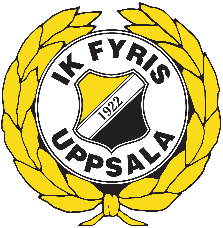 Kallelse till ordinarie årsmöte i IK Fyris Uppsala kl 19 den 27 februari 2023Lokal: Konferensrummet, CurlinghallenMöjlighet till digital närvaro finns. Kontakta lars.jonsson@ebloconsulting.se och ange din e-mejl adress senast söndagen 26 februari för att erhålla en uppkopplingslänk.Förslag till dagordning (i enlighet med § 23 i föreningens stadgar)Öppnande av mötet Fastställande av röstlängdFråga om mötet har utlysts på rätt sättFastställande av föredragningslistaVal av ordförande och sekreterare för mötetVal av protokolljusterare och rösträknareStyrelsens verksamhetsberättelse för senaste verksamhetsåretFramläggande av resultat- och balansräkning för år 2021Revisorernas berättelse över styrelsens förvaltning under år 2021Fastställande av resultat- och balansräkning för år 2021Fråga om ansvarsfrihet för styrelsen för den tid revisionen avserFastställande av medlemsavgifterFastställande av budget för år 2023Fastställande av arvoden till styrelseledamöter för år 2023Fastställande av antalet ledamöter och suppleanter till huvudstyrelse för år 2022Val av klubbens ordförande för år 2023 (val på ett år)Val av övriga medlemmar och suppleanter till huvudstyrelsenVal av revisorerFastställande av antalet ledamöter i sektionsstyrelse för curlingVal av curlingsektionens styrelse för år 2023Fastställande av antalet ledamöter i sektionsstyrelse för fotbollVal av fotbollssektionens styrelse för år 2023Fastställande av antalet ledamöter i sektionsstyrelse för triathlonVal av triathlonsektionens styrelse för år 2023Val av fyra ledamöter till Fyrisparks BygdegårdsstyrelseVal av fyra ledamöter till Fyrisparks ArrangemangsstyrelseBeslut om nominering av tre ledamöter och en suppleant till styrelsen för verksamhetsåret 2022-23 i Curlingcompaniet i Uppsala AB (CCAB) Val av föreningens ombud och suppleant till Bygdegårdsdistriktets årsstämmaVal av föreningens ombud till Uppsala BingoVal av ombud till specialistdistriktsförbunden för respektive sektionVal av valberedning till årsmötet våren 2023Behandling av eventuella inkomna motionerBehandling av eventuella frågor från riks- eller distriktsorganisationerBehandling av eventuella övriga frågor, se bilaga 1Avslutande av mötet	Bilaga 1, kallelse till årsmöte i IK Fyris Uppsala 2023-02-27Styrelsen föreslår att årsmötet beslutar att utse Thord Larsson till hedersledamot i föreningen. Enligt §11 i föreningens stadgar kan en person som gjort sig synnerligen förtjänt inom klubben eller på ett utmärkt sätt främjat dess intressen, av årsmötet utses till hedersmedlem. En hedersmedlem är befriad från medlemsavgift.Thord Larsson har på ideell basis varit mycket aktiv i föreningens arbete under åren 1972-2013, en tidsperiod på mer än trettio år! Under åren 1972-1992 var han tränare och ledare för föreningens fotbollslag parallellt med att han var ordförande för fotbollssektionen under åren 1973-1993. Under åren 2000-2013 var Thord dessutom vice ordförande i föreningens huvudstyrelse.